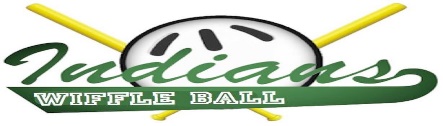 2023 DONEGAL INVITATIONAL WIFFLE BALL TOURNAMENTTHIS ACTIVITY IS SPONSORED, OFFERED and ENDORSED BY THE DONEGAL BASEBALL BOOSTER CLUBWHEN:  Sunday, February 5, 2023                                                                             WHERE: Donegal HS Gym, 1pm (doors open 12:30pm)COST:  Team Registration = $50This event is open to all K-8 students, please sign up your family and friends.Registration forms and payment should be mailed or presented at the registration table the day of the event. Please have ALL forms and payment together.  The team parent/coordinator is responsible for handing in everything for the team.  Please send an email with grade and team name to donegalhsboosterclub@gmail.com to let us know you’re coming!TOURNAMENT INFO                                                                               Grade brackets: K-2, 3-4, 5-6, 7-8                                                                Teams must have 5 players with max of 7 (single players will be placed on a team)Double elimination tournament with 1 game championship at each age bracketDHS players are assigned as coaches for each teamConcession stand will be open ________________Please cut here and send bottom portion with payment. Please print clearly.______________________Team Name:___________________________________       Player Name:____________________________________________Grade:________Parent/Guardian Name:_________________________________  Phone:________________________________Parent Email:______________________________________________________*Waiver of liability:  I, the above named for the participation in the above named activity, hereby waive any claim for bodily injury or property damage against the Donegal School District and Donegal Baseball Booster Club, it agents, servants, and/or employees while a participant in the above named activity.  I also give permission for a doctor and medical personnel to expedite emergency medical treatment in case of injury.  Each parent must sign the original registration form the day of the event or prior to mailing the form.Parent/Guardian Signature:______________________________________________  Date:_____________________REGISTRATION/WAIVER FORMS WITH PAYMENT CAN BE MAILED TO:Donegal Baseball Booster Clubc/o Jim Evans24 Jewel DriveMount Joy, PA 17552Checks payable to Donegal Baseball Booster ClubSend questions to donegalhsboosterclub@gmail.com